             ELECTION Information           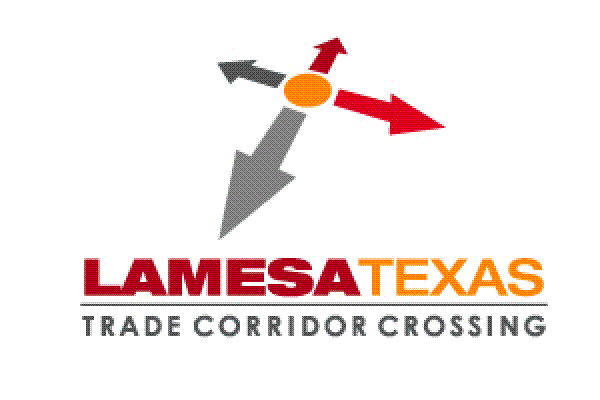 City of Lamesa, 601 SOUTH 1st STREET Lamesa Texas 79331 (806) 872-2124   Fax (806) 872-4341Date:       September 1, 2019Contact:  Betty Conde, City SecretaryPhone:    806-872-4322Fax:         806-872-4341E-mail:     citysecretary@ci.lamesa.tx.us                                                CITY OF LAMESA                              Elected Officer of the Political SubdivisionJosh Stevens                  MayorBrant Stewart                  Council Member - District 1Marie A. Briseno             Council Member - District 2Rick Moreno                   Council Member - District 3Dore Evan Rodriguez     Council Member - District 4Bobby G. Gonzales        Council Member - District 5Douglas Morris               Council Member - District 6The City of Lamesa’s General Election is scheduled for Saturday, May 2, 2020 to elect the following:One (1) “Council Member” in District 2One (1) “Council Member” in District 3One (1) “Council Member” in District 6Early voting by personal appearance will be conducted each weekday atMunicipal Building (City Hall)601 South 1st StreetLamesa, Texas 79331Notice is hereby given that the polling places listed below will be open from 7:00 a.m. to 7:00 p.m., on May 2, 2020, for voting in a General Election to elect One (1) “Council Member” in District 2One (1) “Council Member” in District 3One (1) “Council Member” in District 6LOCATION(S) OF POLLING PLACESForrest Park Community Center814 S. Houston AvenueLamesa, Texas 79331Requirements for filing for Candidacy of each elected office of the political subdivision:be a citizen of the U.S.;be at least 18 years old on the date of the election; and have lived in Texas for at least 12 consecutive months prior to the filing date for the election, and in your city or ward for at least six months prior to the filing date for the election. To run for city office, you must file an application with the city secretary.The application includes information required by the Texas Election Code and must be filed according to deadlines set by that code. A candidate may either file for a place on the ballot or file as a write-in candidate, but an application must be filed in either case.Deadline for filing for candidacy of each elected office of the political subdivision:If you have any questions regarding the May 2, 202 General Election or information provided above, please call the City of Lamesa 806-872-4322. Thank you.DateApril 20 thru April 24April 27 and April 28WeekdayTimesDateApril 20 thru April 24April 27 and April 28(Monday thru Friday)8 am – 5 pmDateApril 20 thru April 24April 27 and April 28(Monday and Tuesday)7 am – 7 pmFirst day to file for a place on the General Election Ballot (Local Political Subdivisions Only)Wednesday, January 15, 2020Last Day to order General Election or Special Election on a measureFriday, February 14, 2020Last Day to file for a place on the General Election Ballot (Local Political Subdivisions Only)Friday, February 14, 2020 at 5:00 p.m.Last Day to file a Declaration of Write-In Candidacy (Local Political Subdivisions Only)Tuesday, February 18, 2020